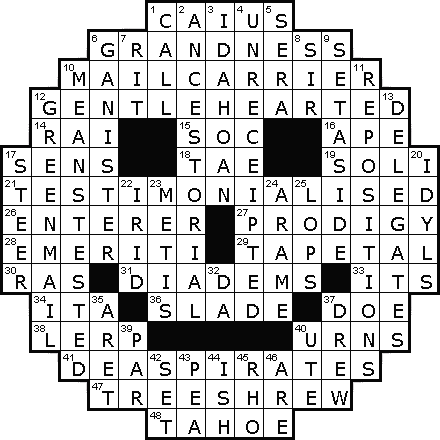 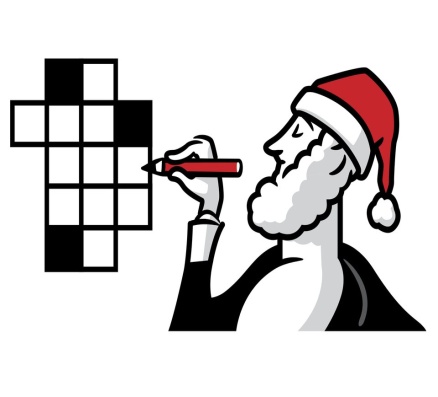 	      กีฬาบุคลากรภายในมหาวิทยาลัยมหิดล ประจำปี 2562   		ระเบียบการแข่งขัน  1.  ประเภทการแข่งขัน   บุคคลหญิง บุคคลชาย    2.   คุณสมบัติของผู้เข้าแข่งขัน  เป็นข้าราชการ/พนักงาน/ลูกจ้าง/ ของมหาวิทยาลัยมหิดล (ทั้งชาวไทยและชาวต่างประเทศ)	(ต้องแสดงบัตรประจำตัวสังกัดมหาวิทยาลัยในวันแข่งขัน)   3.  จำนวนผู้เข้าแข่งขัน    -    ไม่เกิน 2 คน / ส่วนงาน   (หญิง 1 ชาย 1)  4.   วิธีจัดการแข่งขัน                -   ให้แข่งขันไม่น้อยกว่า 5 กระดาน โดยใช้วิธีจับคู่แบบ SWISS PAIRING ผู้ที่ได้ GAME POINT               สูงสุด  เป็นอันดับที่ 1, 2 และ 3 ได้เหรียญทอง เหรียญเงิน และเหรียญทองแดง ตามลำดับ  -   ในกรณีที่ได้  GAME POINT เท่ากัน ให้คิดคะแนนดังนี้           * ให้นับ Cumulative difference ของคู่กรณี ฝ่ายใดได้มากกว่าให้ถือเป็นฝ่ายชนะ                              * หากมี Cumulative difference เท่ากันอีก ให้นับเฉพาะแต้มที่ทำได้ของคู่กรณี                            ในแต่ละฝ่ายรวมกัน  ฝ่ายใดได้มากกว่าให้ถือว่าเป็นฝ่ายชนะ 5. การบันทึกแต้มระหว่างการแข่งขัน        -    ให้ผู้เข้าแข่งขันแต่ละคน มีหน้าที่บันทึกแต้มแต่ละกระดานที่แข่งขัน ตรวจสอบให้ถูกต้อง ตรงกันทั้ง 2 ฝ่าย           และเซ็นชื่อในใบบันทึกแต้ม  ส่งให้คณะกรรมการจัดการแข่งขัน       6. สถานที่และกำหนดการแข่งขัน    -  สำนักงานอธิการบดี  -  วันพุธ ที่ 20 มีนาคม 2562   (9.00 – 17.00 น.) 7. การรับสมัคร  (ตั้งแต่วันที่ 1 – 28 กุมภาพันธ์ 2562)	       - เสนอชื่อ / หน่วยงานที่สังกัด / เบอร์ติดต่อ ผ่าน Email : <korakod.mua@mahidol.ac.th>                  (กรกฎ เมืองไทย) กองวิเทศสัมพันธ์  สำนักงานอธิการบดี  โทร 02 849 6233   